				Diarienummer: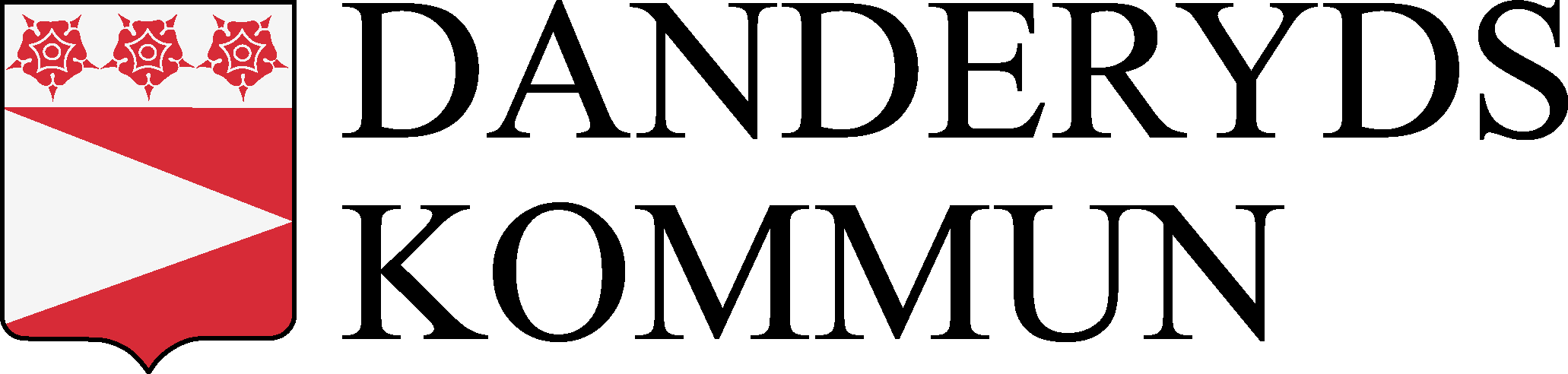 ANMÄLANKommunens resursklasser samt verksamhet för elever med språkstörning i grundskolan läsåret 24/25Personuppgifterna som du lämnar behandlas i enlighet med dataskyddslagstiftningen GDPR. De lagras och bearbetas i register inom bildningsförvaltningen och behandlas endast för de ändamål som ansökan avser. Mer information om hur Danderyds kommun hanterar personuppgifter finns på https://www.danderyd.se/dataskyddEn elevs placering i resursklass/verksamhet utgår ifrån den aktuella elevens behov. En placering föregås av att både extra anpassningar och särskilt stöd i andra former prövats. För att kunna göra en bedömning av elevens stödbehov måste ansvarig rektor belysa de aspekter som är relevanta för att kunna bedöma om placering i en resursklass/verksamhet är rätt åtgärd för att tillgodose elevens stödbehov.Ange nedan vilka underlag som bifogas: Pedagogisk kartläggning			 Utredning och pedagogisk bedömning    Fördjupad pedagogisk utredning	 Psykologisk bedömning	 Social bedömning			 Medicinsk bedömning  Logopedutredning			 Annan utredning  Samtycke till samverkanUnderskrifter:Ansökan skickas i slutet kuvert till: Danderyds kommun
BildningsförvaltningenCentrala elevhälsan
Box 66182 05 DjursholmSökande från förskola/skola, ange årskursAnsvarig rektorAnsvarig rektorAnsvarig rektorTelefonnummerElevens namnPersonnummerPersonnummerPersonnummerFolkbokföringskommunAdressPostnummerPostnummerPostnummerPostortVårdnadshavares namnMailadressMailadressMailadressTelefonnummerVårdnadshavares namnMailadressMailadressMailadressTelefonnummerVårdnad  Gemensam               EnskildHar eleven en fastställd diagnos;inom autismspektrum?         inom språkstörning? Ja                                             Ja Nej (eleven tillhör då inte målgruppen och kan inte antas till skolan)Eventuellt andra diagnoser:Har eleven en fastställd diagnos;inom autismspektrum?         inom språkstörning? Ja                                             Ja Nej (eleven tillhör då inte målgruppen och kan inte antas till skolan)Eventuellt andra diagnoser:Har eleven en fastställd diagnos;inom autismspektrum?         inom språkstörning? Ja                                             Ja Nej (eleven tillhör då inte målgruppen och kan inte antas till skolan)Eventuellt andra diagnoser:År som diagnos/diagnoser fastställdesÅr som diagnos/diagnoser fastställdesHar eleven åtgärdsprogram Ja          Nej (Måste då på annat sätt styrkas att eleven har ett omfattande stödbehov)Har eleven åtgärdsprogram Ja          Nej (Måste då på annat sätt styrkas att eleven har ett omfattande stödbehov)Har eleven åtgärdsprogram Ja          Nej (Måste då på annat sätt styrkas att eleven har ett omfattande stödbehov)Datum som åtgärdsprogrammet beslutadesDatum som åtgärdsprogrammet beslutadesKort beskrivning av elevens behovKort beskrivning av elevens behovKort beskrivning av elevens behovKort beskrivning av elevens behovKort beskrivning av elevens behovÖnskas modersmålsundervisning?   Ja. Ange språk:	  NejÖnskas modersmålsundervisning?   Ja. Ange språk:	  NejÖnskas modersmålsundervisning?   Ja. Ange språk:	  NejÖnskas modersmålsundervisning?   Ja. Ange språk:	  NejÖnskas modersmålsundervisning?   Ja. Ange språk:	  NejÖnskas fritidstillsyn, fritidshem:  Ja            Nej Önskas fritidstillsyn, fritidshem:  Ja            Nej Önskas korttidstillsyn, fritids för barn över 13år:  Ja          Nej      Önskas korttidstillsyn, fritids för barn över 13år:  Ja          Nej      Önskas korttidstillsyn, fritids för barn över 13år:  Ja          Nej      Kontakt finns med:  Socialtjänst            BUP 	Habiliteringen          Privat utförare      Annan:Kontakt finns med:  Socialtjänst            BUP 	Habiliteringen          Privat utförare      Annan:Kontakt finns med:  Socialtjänst            BUP 	Habiliteringen          Privat utförare      Annan:Kontakt finns med:  Socialtjänst            BUP 	Habiliteringen          Privat utförare      Annan:Kontakt finns med:  Socialtjänst            BUP 	Habiliteringen          Privat utförare      Annan:Ort och datumOrt och datumUnderskrift vårdnadshavareUnderskrift vårdnadshavare NamnförtydligandeNamnförtydligandeOrt och datumUnderskrift ansvarig rektorNamnförtydligande